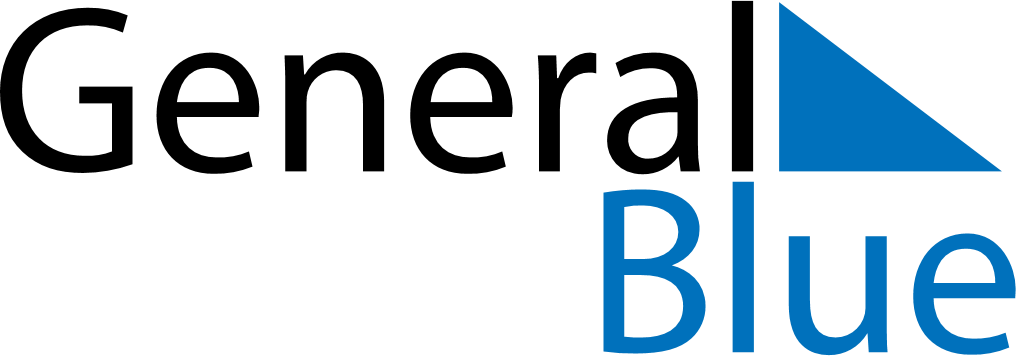 November 2024November 2024November 2024November 2024November 2024November 2024Miedzyrzecz, Lubusz, PolandMiedzyrzecz, Lubusz, PolandMiedzyrzecz, Lubusz, PolandMiedzyrzecz, Lubusz, PolandMiedzyrzecz, Lubusz, PolandMiedzyrzecz, Lubusz, PolandSunday Monday Tuesday Wednesday Thursday Friday Saturday 1 2 Sunrise: 6:53 AM Sunset: 4:28 PM Daylight: 9 hours and 34 minutes. Sunrise: 6:55 AM Sunset: 4:26 PM Daylight: 9 hours and 30 minutes. 3 4 5 6 7 8 9 Sunrise: 6:57 AM Sunset: 4:24 PM Daylight: 9 hours and 27 minutes. Sunrise: 6:59 AM Sunset: 4:22 PM Daylight: 9 hours and 23 minutes. Sunrise: 7:01 AM Sunset: 4:21 PM Daylight: 9 hours and 19 minutes. Sunrise: 7:03 AM Sunset: 4:19 PM Daylight: 9 hours and 16 minutes. Sunrise: 7:04 AM Sunset: 4:17 PM Daylight: 9 hours and 12 minutes. Sunrise: 7:06 AM Sunset: 4:15 PM Daylight: 9 hours and 9 minutes. Sunrise: 7:08 AM Sunset: 4:14 PM Daylight: 9 hours and 5 minutes. 10 11 12 13 14 15 16 Sunrise: 7:10 AM Sunset: 4:12 PM Daylight: 9 hours and 2 minutes. Sunrise: 7:12 AM Sunset: 4:11 PM Daylight: 8 hours and 58 minutes. Sunrise: 7:14 AM Sunset: 4:09 PM Daylight: 8 hours and 55 minutes. Sunrise: 7:15 AM Sunset: 4:08 PM Daylight: 8 hours and 52 minutes. Sunrise: 7:17 AM Sunset: 4:06 PM Daylight: 8 hours and 48 minutes. Sunrise: 7:19 AM Sunset: 4:05 PM Daylight: 8 hours and 45 minutes. Sunrise: 7:21 AM Sunset: 4:03 PM Daylight: 8 hours and 42 minutes. 17 18 19 20 21 22 23 Sunrise: 7:22 AM Sunset: 4:02 PM Daylight: 8 hours and 39 minutes. Sunrise: 7:24 AM Sunset: 4:00 PM Daylight: 8 hours and 36 minutes. Sunrise: 7:26 AM Sunset: 3:59 PM Daylight: 8 hours and 33 minutes. Sunrise: 7:28 AM Sunset: 3:58 PM Daylight: 8 hours and 30 minutes. Sunrise: 7:29 AM Sunset: 3:57 PM Daylight: 8 hours and 27 minutes. Sunrise: 7:31 AM Sunset: 3:56 PM Daylight: 8 hours and 24 minutes. Sunrise: 7:33 AM Sunset: 3:54 PM Daylight: 8 hours and 21 minutes. 24 25 26 27 28 29 30 Sunrise: 7:34 AM Sunset: 3:53 PM Daylight: 8 hours and 19 minutes. Sunrise: 7:36 AM Sunset: 3:52 PM Daylight: 8 hours and 16 minutes. Sunrise: 7:37 AM Sunset: 3:51 PM Daylight: 8 hours and 13 minutes. Sunrise: 7:39 AM Sunset: 3:51 PM Daylight: 8 hours and 11 minutes. Sunrise: 7:41 AM Sunset: 3:50 PM Daylight: 8 hours and 9 minutes. Sunrise: 7:42 AM Sunset: 3:49 PM Daylight: 8 hours and 6 minutes. Sunrise: 7:44 AM Sunset: 3:48 PM Daylight: 8 hours and 4 minutes. 